Magyar Labdarúgó SzövetségMagyar Labdarúgó SzövetségSzabolcs-Szatmár-Bereg Vármegyei Igazgatóság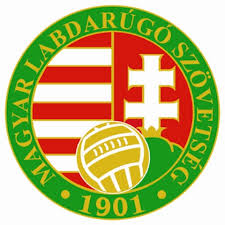 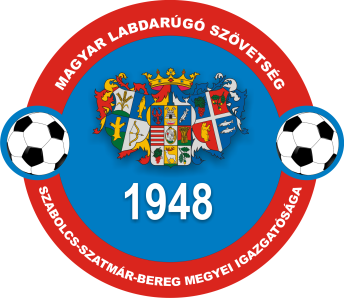 Tartalom1.	A bajnokság szervezője és rendezője, a bajnokság típusa és hivatalos neve	32.	A bajnokság célja	33.	A bajnokság nevezési és részvételi feltételei	34.	A bajnokság nevezési eljárása során betartandó határidők	45.	A bajnokság résztvevői és a bajnoki osztály létszáma	56.	A bajnokság rendszere	57.	A bajnokság időrendje	58.	A bajnokság helyezéseinek eldöntése	59.	A bajnokságba történő feljutás és kiesés a bajnoki év végén	510.	A bajnokság díjazása	611.	A bajnokság Fair Play versenye	612.	A bajnokság költségei	613.	Játékjogosultság	614.	A labdarúgók felszerelése	615.	Létesítmény és játéktér	616.	Egyéb rendelkezések	617.	Záró rendelkezések	8A bajnokság szervezője és rendezője, a bajnokság típusa és hivatalos neveA bajnokságot a Magyar Labdarúgó Szövetség (továbbiakban: ) írja ki.Szervezésével és működtetésével az MLSZ Szabolcs-Szatmár-Bereg Vármegyei Igazgatóságát bízza meg.Az MLSZ Szabolcs-Szatmár-Bereg Vármegyei Igazgatóság Versenybizottságának elnökét és tagjait (2-6 fő) az MLSZ Szabolcs-Szatmár-Bereg Vármegyei Igazgatóság Elnöksége nevezi ki. A 2023-2024. évi Vármegyei U14 korosztályú amatőr rendszerű, férfi ifjúsági labdarúgó bajnokság.A 2023-2024. évi Vármegyei U14 korosztályú bajnokság (továbbiakban: bajnokság) hivatalos neve:Vármegyei U14 korosztályú bajnokság.A bajnokság céljaU14 éves korosztályú labdarúgók versenyeztetése;az ifjúsági/serdülő labdarúgók szervezett keretek között történő versenyeztetése;magas színvonalú mérkőzések biztosítása a bajnokságban szereplő labdarúgók számára, megfelelő mérkőzésszámmal;a játékosok felfelé áramlásának segítése, hogy a kiemelt bajnokságban játszanak a legjobb korosztályos gyerekek;a sportág népszerűsítése, a korszerű szakmai módszerek elterjesztése;a fiatal labdarúgók felkészítése a professzionális bajnokság követelményeire;a Fair Play elv érvényre juttatása, és a Fair Play magatartásforma népszerűsítése.A bajnokság nevezési és részvételi feltételeiA bajnokságba indulási (nevezési) jogával élő sportszervezet csapatának, ha nevezését jogerősen elfogadták, részvételi kötelezettsége van. A sportszervezet nevezési díjat fizet. A nevezési díj összege: 30.000,- Ft. melyet a nevezés határidejéig az MLSZ Szabolcs-Szatmár-Bereg Vármegyei Igazgatóság számlájára utal át, vagy fizet meg.A bajnokságra nevező sportszervezetnek az MLSZ Ügyviteli rendszerébe (IFA) a sportszervezet felületén lévő sportszervezeti dokumentációkhoz kötelezően kell feltöltenie:   A nevező gazdasági társaság cégkivonatát (2023. június 1. vagy utáni keltezésűt) vagy a nevező társadalmi szervezet /sportegyesület/ bejegyzéséről szóló társadalmi szervezet kivonatát (2023. június 1. vagy utáni keltezésűt);NAV adóigazolását (2023. június 1. vagy utáni keltezésűt);Önkormányzati adóigazolását (2023. június 1. vagy utáni keltezésűt);2023-2024. bajnoki évre vonatkozó tagsági és nevezési díj számlájának (melyet az MLSZ vagy a sportszervezet székhelye szerint illetékes Vármegyei-Budapesti Igazgatóság állított ki) befizetését igazoló dokumentumot.A bajnokságra nevező társadalmi szervezetnek / sportegyesületnek / az MLSZ Ügyviteli rendszerébe (IFA) a sportszervezet felületén lévő sportszervezeti dokumentációkhoz csak változás esetén kell kötelezően feltöltenie:Alapszabályát;Bírósági végzését;Bejegyzett képviselő közjegyző által hitelesített aláírási címpéldányát.A bajnokságra nevező gazdasági társaságnak az MLSZ Ügyviteli rendszerébe (IFA) a sportszervezet felületén lévő sportszervezeti dokumentációkhoz csak változás esetén kell kötelezően feltöltenie:Társasági szerződését;Ügyvezető aláírási címpéldányát.A sportszervezet írásban nyilatkozik, hogy a FIFA, az UEFA, az MLSZ minden szabályzatát, rendelkezését és határozatát elfogadja.A sportszervezet írásban nyilatkozik, hogy minden adatszolgáltatásért teljes körű felelősséget vállal.A sportszervezet írásban nyilatkozik arról, hogy mindent elkövet annak érdekében, hogy sportszakemberei (sportvezetője, edzője, stb.) labdarúgója sem közvetve, sem közvetlenül ne vegyenek részt a magyar labdarúgás bármely szintjét érintő fogadási játékban.A sportszervezet írásban nyilatkozik, hogy az MLSZ-szel, vagy az MLSZ Szabolcs-Szatmár-Bereg Vármegyei Igazgatóságaival szemben nincs polgári peres eljárása és polgári peres eljárást nem indít. A Választott Sportbíróságnál indított eljárásokra ez nem vonatkozik.További vitás ügyeiben az MLSZ Alapszabály 10.§ (1) bekezdés j. és (2) bekezdés i. pontjaiban foglaltak szerint jár el.Az fenti pontokban felsorolt mellékleteket csak abban az esetben kell a leadott nevezési laphoz csatolni, amennyiben a Szabolcs-Szatmár-Bereg Vármegyei I., II., III. osztályú bajnokságban szereplő csapatuk nevezési dokumentációjához nem lett leadva!A bajnokság nevezési eljárása során betartandó határidőkA bajnokságra szóló nevezési dokumentáció és nyilatkozat (melyben a sportszervezet vállalja a bajnokság részvételi feltételeinek teljesítését), 2023. június 30-án (péntek) 12.00 óráig kell elektronikusan a mindenkor hatályos ügyviteli rendszeren keresztül érkeztetni az MLSZ Szabolcs-Szatmár-Bereg Vármegyei Igazgatósághoz. (A fenti időpontig a nevezési dokumentációt fel kell tölteni a mindenkor hatályos ügyviteli rendszerbe – IFA e-nevezés). Az MLSZ Szabolcs-Szatmár-Bereg Vármegyei Igazgatóság Versenybizottsága a beérkezett nevezési dokumentáció feldolgozása után az érintett sportszervezet(ek)et írásban hiánypótlásra szólítja fel (a nevezési lapon megadott faxszámra és/vagy e-mail-re vagy a mindenkor hatályos ügyviteli rendszeren keresztül), melynek határideje: 2023. július 05. További határidők:Nevezés csak hiánytalanul, minden a nevezési felületen kötelezően kitöltött adattal, valamint a szükséges mellékletekkel és a nevezési díj és a tagdíj befizetésének igazolásával fogadható el.Hiánypótlás esetében 10.000,- Ft. hiánypótlási díj fizetendő. (A hiánypótlási határidő nem vonatkozik a nevezési díjra és tagdíjra.)A hiánypótlási határidő leteltét követően benyújtott dokumentumok nem vehetők figyelembe a fellebbviteli eljárás során. Az MLSZ Elnöksége a Versenyszabályzat ide vonatkozó pontja alapján gyorsított versenyügyi eljárás keretében 5 napos fellebbezési határidőt szabott meg.A bajnokság résztvevői és a bajnoki osztály létszámaVármegyei I. és Vármegyei II. osztályban szereplő sportegyesületek csapatai, illetve ajánlott a vármegyei III. osztályú férfi felnőtt bajnokságban szereplő sportszervezetek és önálló utánpótlás nevelő sportszervezetek részére az U-14 korosztályú csapat(ok) indítása.A bajnokság rendszereA bajnoki év 2023. július 1-jén kezdődik és 2024. június 30-án ér véget.A benevezett csapatokat az MLSZ Szabolcs-Szatmár-Bereg Vármegyei Igazgatóság Versenybizottsága területi alapon csoportokba sorolhatja. A bajnokságok – a csoportokba osztott csapatok számától függően – két vagy három, vagy négy fordulós bajnokságként kerülnek lebonyolításra, téli szünet közbe iktatásával.A bajnokság időrendjeA bajnokság őszi időtartama: 		2023. július 01. – december 31.A bajnokság tavaszi időtartama: 	2024. január 01 – június 30.A bajnokság fordulóinak időpontjait az MLSZ Szabolcs-Szatmár-Bereg Vármegyei Igazgatóság Versenybizottsága által elfogadott Versenynaptár tartalmazza!A bajnokság helyezéseinek eldöntéseA bajnokság során összesen lejátszott forduló mérkőzéseinek eredményei döntik el a bajnokság végső sorrendjét.A mérkőzés győztese 3, döntetlen eredmény esetén mindkét sportszervezet 1-1 pontot kap. Vereség esetén a csapat nem kap pontot. A helyezések az összpontszámok szerinti rangsor alapján kerülnek meghatározásra. (Első helyezett: legtöbb szerzett pont; Utolsó helyezett: legkevesebb szerzett pont).Azonos pontszám esetén a sorrendet az alábbiak szerint kell megállapítaniA bajnokságba történő feljutás és kiesés a bajnoki év végénA bajnokságból feljutó és kieső nincs.A bajnokság díjazásaA helyezést elérő sportszervezetek díjazása:Az első, második és harmadik helyezettek érem díjazásban részesülnek, az alábbiak szerint:A bajnokság Fair Play versenyeA bajnokságban történt Fair- Play eseményt a Versenybizottság Fair- Play serleggel jutalmazhatja.A bajnokság költségeiAz egyes mérkőzések rendezési költségeit a pályaválasztó sportszervezetek fizetik. A vendég sportszervezeteket részvételük kiadásai (utazás, étkezés, szállás, stb.), valamint a csapatukat elkísérő szurkolók mellett közreműködő saját biztonsági szolgálalatot ellátók költségei terhelik.A bajnokság versenyeztetéssel kapcsolatos költségeit a sportszervezetek fizetik meg. A fizetés rendjét a Szabályzatokhoz kapcsolódó Díjfizetési Rend tartalmazza. Az ott meghatározott díjtételeket az MLSZ Szabolcs-Szatmár-Bereg Vármegyei Igazgatóság által kiadott számlák alapján kell befizetni.A bajnokság versenydíjait az MLSZ Szabolcs-Szatmár-Bereg Vármegyei Igazgatóság biztosítja.A labdarúgók felszereléseA labdarúgók a bajnokság során mezszámot viselnek, mely 1-99-ig egész szám lehet. A szám hossza a mez hátulján legalább . Minden hivatalos mérkőzésen a labdarúgóknak a sípcsontvédő használata KÖTELEZŐ!Amennyiben a mérkőzés játékvezetője úgy ítéli meg, hogy a két csapat felszerelésének színösszeállítása zavaró, akkor a hazai csapat köteles más színű sportfelszerelésben játszani.Létesítmény és játéktérA bajnoki mérkőzéseket az egész bajnoki évben az  Infrastruktúra Szabályzatának megfelelő legalább ötöd osztályú stadionokban (pályákon) kell lebonyolítani, amely stadionoknak az MLSZ hitelesítésével kell rendelkezniük.Egyéb rendelkezésekA bajnokság résztvevői: 2010. január 1. és 2012. december 31. között születettek. Lányok szerepeltetése megengedett! (ELN-83/2019 (11.25) MLSZ elnökségi határozat értelmében)Túlkoros játékos szerepeltetése nem engedett!Csökkentett pályamérettel való bajnokság lebonyolítása az alábbiak szerint történik:Pályaméret: a két 16-os között, legalább 40 x 60 m és legfeljebb 50 x 70 m területű Kapu: 5 x 2 m-es méretűBüntetőterület: 12 méterBüntetőpont: 9 méterJátékidő: 2 x 35 percSzabadrúgás: 7 méterre a letett labdától.Szögletrúgás: a 16-os és az oldalvonal találkozásáról (bójával vagy sarokzászlóval megjelölve.Partdobás: az oldalvonalon túljutott labdát csak partdobással lehet játékba hozni.A játékot könnyített 5-ös labdával kell játszani.Les van. (az MLSZ szabály szerint)Csapatlétszám: a mérkőzésen 8 + 1 fő vesz részt, a cserék száma maximum 7 fő, mérkőzésenként. A versenyjegyőzkönyvbe beírt cserejátékosok közül, a mérkőzésen folymatosan minden játékos be-, és vissza is cserélhető.A mérkőzést létszámhiányosan is el lehet kezdeni. (Amennyiben az egyik csapat létszáma 6+1 fő alál csökken, a mérkőzést be kell szüntetni!)A bajnokság mérkőzésein történt fegyelmi ügyekben (kiállítás, rendezési hiányosság, stb.) a sportszervezet székhelye szerint illetékes MLSZ Szabolcs-Szatmár-Bereg Vármegyei Igazgatóság Fegyelmi Bizottsága folytatja le a fegyelmi eljárást, ahová az illetékes sportszervezet köteles bejuttatni a saját mérkőzés jegyzőkönyvének másolatát. A vármegyei Szervezeti Egységek a fegyelmi határozatot 3 napon belül kötelesek az MLSZ Információs rendszerében rögzíteni.A rendező sportegyesület a mérkőzés és a nézőtér rendjének biztosítása érdekében köteles számozott, "RENDEZŐ" feliratú mellénnyel vagy kar-szalaggal, kitűzővel ellátott rendezőkről gondoskodni! Minimum 2 fő rendezővel kell a biztonságot garantáló teendőket ellátniA versenyügyekben az MLSZ Szabolcs-Szatmár-Bereg Vármegyei Igazgatóság Versenybizottsága jár el. A bajnokság mérkőzésein az elektronikus jegyzőkönyv készítése kötelező. A hazai egyesületeknek sporttelepükön kötelező biztosítani az elektronikus jegyzőkönyv feldolgozásához szükséges feltételeket (számítógép vagy laptop, nyomtató, vezetékes internet vagy mobil internet). Ennek elmulasztása fegyelmi vétség!Jogosulatlan játék gyanúja esetén, a gyanús játékostól a versenyengedélyük mellett fényképes igazolványt (személyi igazolvány, jogosítvány, útlevél) is kérhet a mérkőzés játékvezetője. A játékvezető kirzárólagos felelőssége a személyazonosság megállapítása. Amennyiban a játékos nem tud vagy nem akar személyazonosító okmányt felmutatni, az elmarasztaló tényező!A bajnokság lebonyolításával kapcsolatos, a jelen versenykiírásban nem szereplő, kérdésekben a Szabályzatokhoz kapcsolódó díjfizetési rend előírásait és a labdarúgó sportágra vonatkozó törvényeket, szabályzatokat kell betartani.Záró rendelkezésekAlkalmazásJelen szabályzat alkalmazásának felelőse az MLSZ Szabolcs-Szatmár-Bereg Vármegyei Igazgatóság igazgatója.MódosításJelen dokumentum módosításához szükséges véleményezési folyamatba a következő szerveket/testületeket/egységeket/személyeket kell legalább bevonni:MLSZ VersenyigazgatóságMLSZ Szabolcs-Szatmár-Bereg Vármegyei IgazgatóságA nevezési határidő lejárta után, de a verseny (bajnokság, kupa, torna) megkezdése előtt a hatályos versenykiírást csak az adott versenyrendszerben induló sportszervezetek 2/3-os többségének írásos, egyetértő beleegyezésével lehet módosítani. A verseny (bajnokság, kupa, torna) megkezdése után a hatályos versenykiírást csak az adott versenyben induló valamennyi sportszervezet írásos, egyetértő beleegyezésével lehet módosítani. (A korosztályok meghatározását és a túlkoros szerepeltetését semmilyen módon nem lehet módosítani az alapversenykiírás elfogadása után.)C)	A 2023/24. évi Szabolcs-Szatmár-Bereg Vármegyei Utánpótlás Bajnokságok alapversenykiírását az MLSZ Elnöksége ELN-57/2023 (03.30.) számú határozatával fogadta el.D)	A versenykiírás rendelkezései 2023. június 1-én lépnek hatályba és a hatályba lépést követően keletkezett, a versenykiírás hatálya alá tartozó ügyekben alkalmazandóak.Határozat számELN-   /2023JóváhagyásHatálybalépés2023.06.01.Érvényesség2024.06.30Utolsó módosításVerziószám1/2023Hiánypótlások beadása2023. július 07. (péntek) 12.00 óraVersenybizottság I. fokú határozat2023. július 11. (kedd)Fellebbezési határidő2023. július 14. (péntek) 12.00 óraFellebbviteli Bizottság II. fokú határozat 2023. július 18. (kedd)1.	a bajnokságban elért több győzelem;2.	a bajnoki mérkőzések gólkülönbsége;3.	a bajnoki mérkőzéseken rúgott több gól;4.	az egymás ellen játszott bajnoki mérkőzések pontkülönbsége;5.	az egymás ellen játszott bajnoki mérkőzések gólkülönbsége;6.	a bajnokság fair play értékelésében elért jobb helyezés;7.	sorsolás.1. helyezett20 db aranyozott érem2. helyezett20 db ezüstözött érem3. helyezett20 db bronzérem